 11.02.2022ж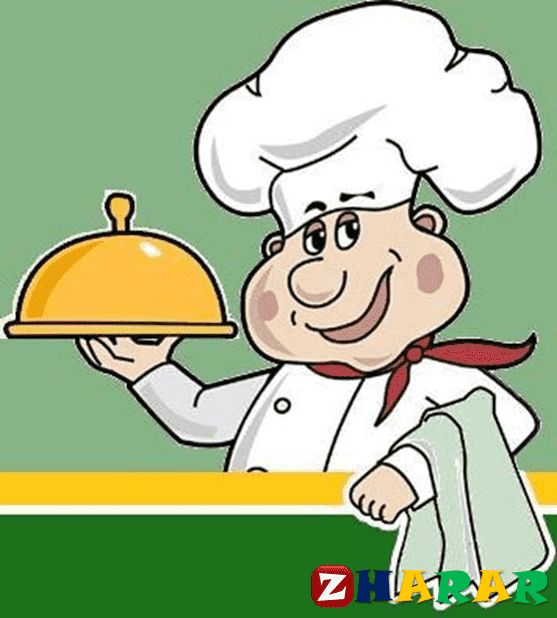 Ас мәзірі: Таңғы ас:🍳🧈🍞☕Сүт піскен "Арпа"ботқасы, май жағылған бидай наны, "Цикорий"сүт сүт пен қант қосылған.10:00 🧃шырынТүскі ас:🍜🍝🍞🥤Сүйек сорпасына піскен,қаймақ қосқан "Борщ" гуляш,бұршақ пюресімен,өсімдік майы қосылған сәбіз салаты,бидай наны, қара бидай наны, "С"дәрумені қосылған  кисель.Кешкі/бесін ас:🍲🍞🥛Сары май қосқан картоп пюресі, қырыққабат салаты,бидай наны,айранАстарыңыз дәмді болсын!😊😊😊Доброе утро! ❄️⛄❄️Меню:Завтрак: 🍳🧈☕Каша молочная "Ячневая",  хлеб пшеничный  с маслом,   "Цикорий"  с молоком и сахаром.10:00  🧃сокОбед: 🍝🥤🍛Суп "Борщ" на костном бульоне со сметаной ,  гуляш с   гороховым пюре на сливочным масле, салат из  моркови на растительном масле,  хлеб пшеничный, хлеб ржаной,    плодово- ягодный кисель добавлением витамина "С".Ужин /полдник/:Картофельное пюре со сливочным маслом, салат из свежей капусты,  кефир   хлеб пшеничный.